MUSEUM EDUCATORS OF PUGET SOUND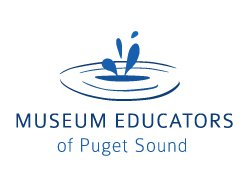 ANNUAL MEMBERSHIP / RENEWAL FORMComplete the following Membership form and submit to Maureen Devery, MEPS Treasurer: If paying by Credit Card: Submit membership form by mail or email (addresses below)If paying by Check: Submit membership form and check by mailPlease note that memberships: Will be processed upon receipt of BOTH membership form AND paymentExpire and renew each SeptemberInclude the following benefits: MEPS-organized events and meetings; discounts to MEPS professional development workshops; access to the official MEPS listserv and newsletters; and listing your organization on the MEPS website, www.psmuseums.orgMember Information: Membership Dues & Payments:Top of FormBottom of FormJoining outside of the normal September-to-September membership cycle? Email MEPS Treasurer, about prorated membership rates. Scholarships are available to organizations that are unable to pay. Please contact MEPS President for information.
Questions? Contact MEPS officers:	Sondra Snyder, Interim MEPS President   		ssnyder@museumofflight.orgMaureen Devery, MEPS Treasurer 			maureen.devery@gmail.comValerie Jonson, MEPS Communications		tpopish@museumofflight.org Katie Williams, MEPS Programs			kwilliams@naamnw.org MEPS Mailing Address: 	Museum Educators of Puget Sound, c/o Maureen Devery, 1521 15th Ave, Apt G, Seattle, WA 98122Institution / IndividualInstitution / IndividualAddress (street, city, state, zip code)Address (street, city, state, zip code)General email address (e.g. education@)General email address (e.g. education@)General phone numberGeneral phone numberWebsite addressWebsite addressMuseum mission / description
(brief, for MEPS website)Museum mission / description
(brief, for MEPS website)For institutional membership, please list individual staff included in membership (primary contact first):All email addresses indicated below will be added to the MEPS listserv.For institutional membership, please list individual staff included in membership (primary contact first):All email addresses indicated below will be added to the MEPS listserv.For institutional membership, please list individual staff included in membership (primary contact first):All email addresses indicated below will be added to the MEPS listserv.For institutional membership, please list individual staff included in membership (primary contact first):All email addresses indicated below will be added to the MEPS listserv.For institutional membership, please list individual staff included in membership (primary contact first):All email addresses indicated below will be added to the MEPS listserv.NameTitleTitlePhone / ExtensionEmail1.      2.      Additional staff @ $5 each: (If necessary, continue list on back or by adding additional rows)Additional staff @ $5 each: (If necessary, continue list on back or by adding additional rows)Additional staff @ $5 each: (If necessary, continue list on back or by adding additional rows)Additional staff @ $5 each: (If necessary, continue list on back or by adding additional rows)Additional staff @ $5 each: (If necessary, continue list on back or by adding additional rows)3.      4.      5.      6.      Membership Type$20 Individual        $30 Institutional (up to 2 individuals, add additional staff below)Additional Staff?(Institutional membership, beyond first 2)       additional staff members x $5/additional member = Total: $     Payment Method Credit card, via PayPal (online, at MEPS website or by invoice upon request)  Check, by mail (payable to “Museum Educators of Puget Sound,” with note “MEPS        Membership Dues,” to the MEPS Treasurer at the mailing address below)